Домашна работа по Български език – 6  клас – 15 седмицаВъпросително местоимение Прочетете урока, моля и  препишете таблицата завъпросителни местоимения на стр.134 от учебника   направете последните 3 упражнения от работните листове, които ви дадох и работихме в часДомашна работа по Литература– 6  клас – 15 седмицаПрочетете работния лист, който ви дадох за анализа на „ Отечество любезно“ и извадете в тетрадките всичко най-важно за композицията и особеностите на стихотворениетоДомашна работа по История и цивилизация– 6  клас – 15 седмицаУрок –Априлско въстаниеДа знаем!!!Кога избухва въстанието?Къде избухва въстанието?На колко революционни окръга е разделена България според решенията на Гюргевския комитет? (Гюргево –град в Румъния)Кои са водачите на революционните окръзи?Какво знаете за Георги Бенковски?!!! Направете PPT по избор за Васил Левски или Христо Ботев с не по-малко от 10 слайда( за учениците , които не са представили презентация) Домашна работа по География и икономика – 6  клас – 15  седмица	    Води  на БългарияВодата е основен компонент на природната среда. Още в древността народите сапоставяли водата в центъра на създаването на света. В Средновековието учените са сравнявали ролята на водата в земните процеси с функцията на кръвта и кръвообращението в живите организми.Водата участва в много природни процеси, носител е на топлинна  енергия, участва в кръговрата на веществата, формира релефа, без нея е немислимо съществуването на биосферата и живота на Земята.Водата спада към изчерпаемите, но възобновими природни ресурси. Като незаменим природен ресурс оказва пряко влияние върху човека- за физическото му оцеляване, така и пряко влияе върху развитието на някои стопански отрасли като земеделие, риболов, промишленост, туризъм, транспорт. В тази връзка от изключително голямо значение е оценката на водните ресурси и водният баланс на страната.       Водните ресурси включват всички природни води, годни за използване в стопанската дейност на човека.Водният баланс представлява съотношението между прихода и разхода на водни количества на дадена територия: 	P = E + R + S		Приходът на водни количества се формира изцяло от валежите (P), докато разходът представлява сборът от изпарението (E), задържащите се на територията води (S) и оттичащите се води (R), които включват повърхностен и подземен отток.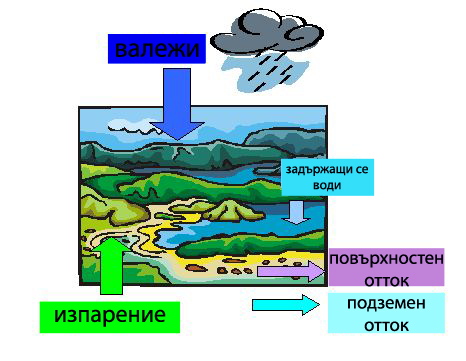 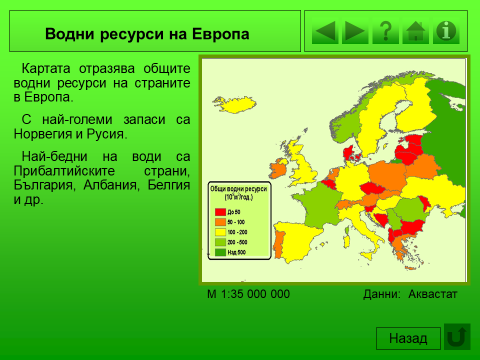 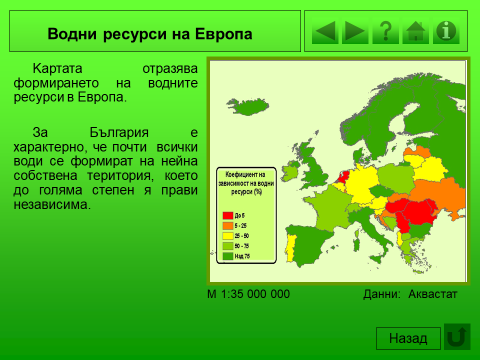 Водните ресурси на страната са неравномерно разпределени по територията й. По значителни са в Южна България и планинските територии. Ограничени са и не достигат в равнинните и низинните части на България. С най-важно значение за стопанството на България са реките – язовирите и подземните води, особено минерални.